Комитет по стандартам ВОИС (КСВ)Возобновленная четвертая сессияЖенева, 21 – 24 марта 2016 г.ИНФОРМАЦИЯ О ПЕРЕХОДЕ ОПУБЛИКОВАННЫХ МЕЖДУНАРОДНЫХ ЗАЯВОК PCT НА НАЦИОНАЛЬНУЮ (РЕГИОНАЛЬНУЮ) ФАЗУДокумент подготовлен СекретариатомВ соответствии с задачей № 23 Комитет по стандартам ВОИС (КСВ) осуществляет контроль за «включением в базы данных информации о переходе и, когда это применимо, о непереходе опубликованных международных заявок РСТ на национальную (региональную) фазу».  Раз в два года Международное бюро должно представлять на сессиях КСВ отчет о ходе выполнения данной задачи.  (См. документ CWS/3/12 и пункт 73 CWS/3/14).КСВ на своей второй сессии в апреле-мае 2012 г. рассмотрел отчеты о ходе выполнения вышеупомянутой задачи, подготовленные Европейским патентным ведомством (ЕПВ) и Международным бюро.  (См. документ CWS/2/9 и пункты 45-47 документа CWS/2/14).В качестве следующего шага Секретариат предложил Международному бюро и ЕПВ подготовить соответствующие отчеты о ходе выполнения задачи № 23 со времени проведения второй сессии КСВ.  Данные отчеты были представлены для рассмотрения КСВ на четвертой сессии Комитета, состоявшейся в мае 2014 г. (см. документ CWS/4/12).  В приложении I к документу CWS/4/12 изложен отчет ЕПВ с дополнениями, а в приложении II – отчет Международного бюро.  Обновленные версии этих отчетов за период, прошедший с мая 2014 г., представлены, соответственно, в приложении I и приложении II к настоящему документу.В апреле 2014 г. Группа по патентной документации (ГПД) направила в Международное бюро письмо, в котором заявила о своей обеспокоенности предоставлением данных о правовом статусе международных заявок РСТ, переходящих на национальную или региональную фазу.  Данное письмо воспроизводится в приложении к документу CWS/4/12 ADD.КСВ предлагается:принять к сведению содержание отчетов ЕПВ и Международного бюро о ходе выполнения задачи № 23, которые воспроизводятся, соответственно, в приложениях I и II к настоящему документу, и, соответственно, в приложениях I и II к документу CWS/4/12; ипринять к сведению замечания ГПД, воспроизведенные в приложении к документу CWS/4/12 ADD.[Приложение I следует]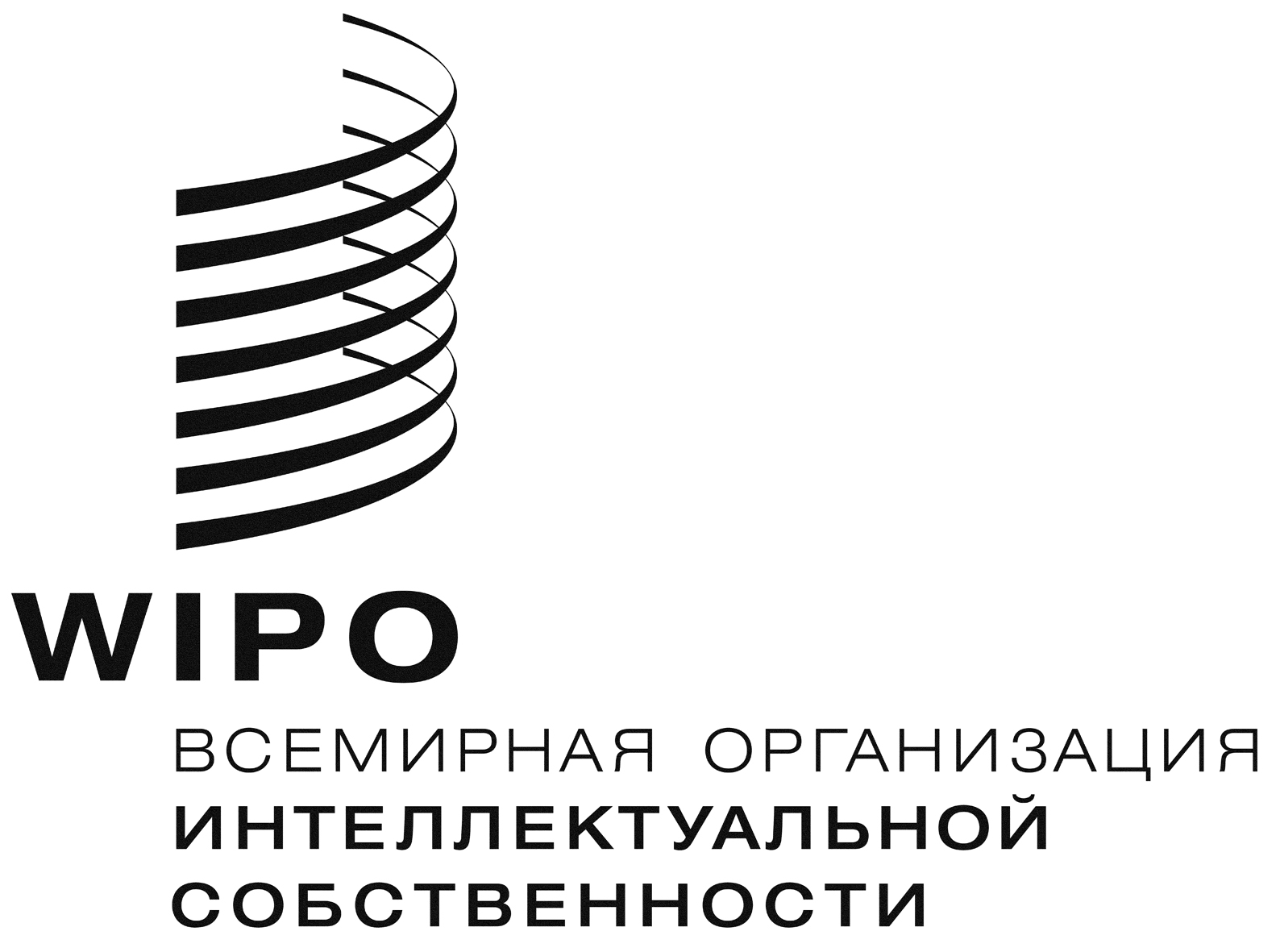 RCWS/4BIS/7CWS/4BIS/7CWS/4BIS/7оригинал:  английскийоригинал:  английскийоригинал:  английскийдата:  25 февраля 2016 г.дата:  25 февраля 2016 г.дата:  25 февраля 2016 г.